Publicado en Granada el 02/11/2017 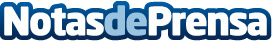 La enorme trascendencia de la formación en el Jardín de Infancia El Jardín de Infancia hace referencia al lugar donde se cuida y educa a los niños de entre 0 y 3 años. Los encargados de supervisar a los menores son profesionales provenientes del área de la educación temprana, educación preescolar o educación infantilDatos de contacto:Sara ÁvilaNota de prensa publicada en: https://www.notasdeprensa.es/la-enorme-trascendencia-de-la-formacion-en-el Categorias: Educación Infantil http://www.notasdeprensa.es